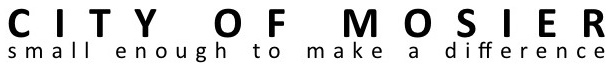 MOSIER CITY COUNCIL MEETING 
August 16th, 2017 at 6:30 P.M. 
Mosier Senior Center at 500 Second Ave.I6:30pm               Call to Order (please silence or turn-off cell phones)IIAgenda corrections or additionsIIIBusiness from the Audience—This is an opportunity for Mosier residents and anyone else to express concerns, needs, or opportunities.  Please keep your comments succinct and under two minutes.  You may bring in written materials for Council and Staff to review.  The Mayor can assign the issue to a future Council meeting, to a Council Committee, or to staff.  Please realize that council cannot offer any response immediately, but will give the matter due consideration. 10 minIVApproval of City Council Meeting Minutes:  8/2/17 VBUSINESS1.6:45 pmWWTP Sump Pump Alarm Project:  Discussion and Decision10 min2.6:55 pmWater Operator:  Pay Raise15  min3.7:10 pmTSP Update:  Demonstration Project Information10 min4.7:20 pmGorge Hubs Project Updates & Grants For Mosier Hub10 min5.7:30 pmStrategic Planning:  Review and Opportunities/Challenges Discussion45 minVI8:15 pmCorrespondence/Staff/Council reports 
Committee Reports (Including Team Mosier and TSP/Quick Response Projects)15 minVII8:30 pmAdjourn